Ф5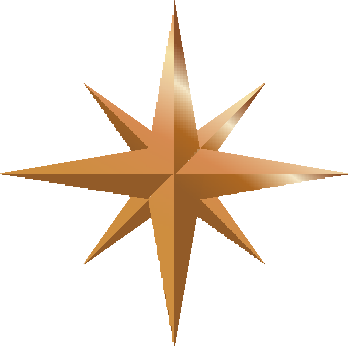 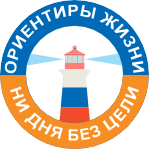 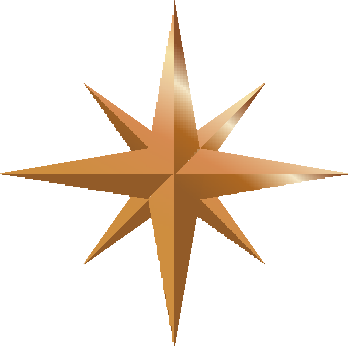 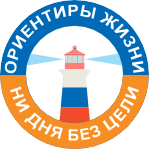 ПОЛОЖЕНИЕ(городской уровень) Школа, класс МАОУ СОШ № 9, 7 «б» классМероприятие: спортивный новогодний урок.Цель: сохранение и укрепление физического и психического здоровья детей.Задачи: - развитие умения действовать по сигналу инструктора, соблюдать правила во время подвижной игры;- развивать у детей ловкость, внимание, быстроту реакции, координацию движений;- воспитывать доброту, отзывчивость, желание помогать другим.- формировать навыки безопасного поведения во время занятия и в подвижных играх;- формировать правильную осанку у детей во время ходьбы, бега, упражнений и игры.Дата и место проведения мероприятия: 27 декабря 2023 год, МАОУ СОШ № 9, спортивный зал.План и порядок проведения мероприятия: - подготовка игр и костюмов для проведения урока;- подготовка наградных материалов;- проведение урока.Планируемые результаты: обогащение двигательного опыта; развитие внимания, выносливости, ловкости; формирование у детей детского сада представления о школе; развитие у старшеклассников умения самостоятельно организовать и провести игру (или урок).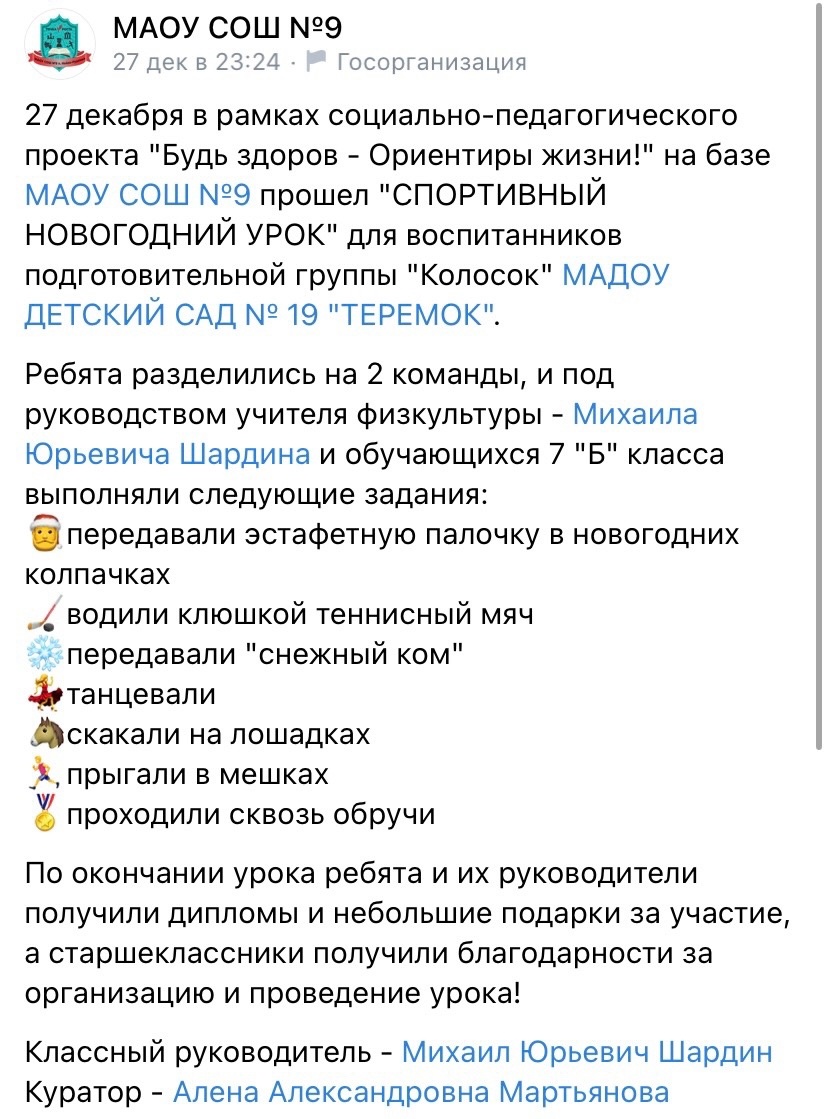 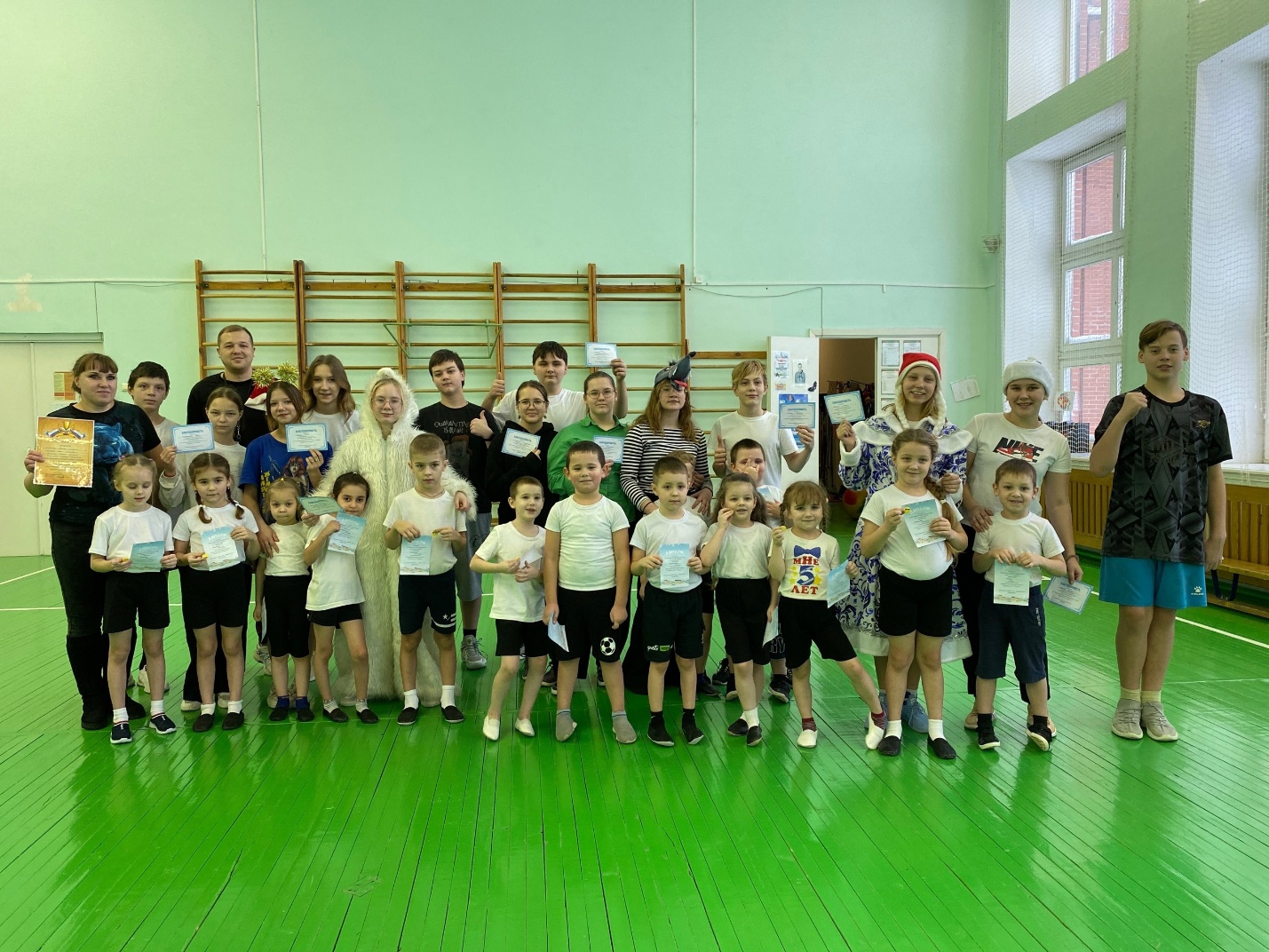 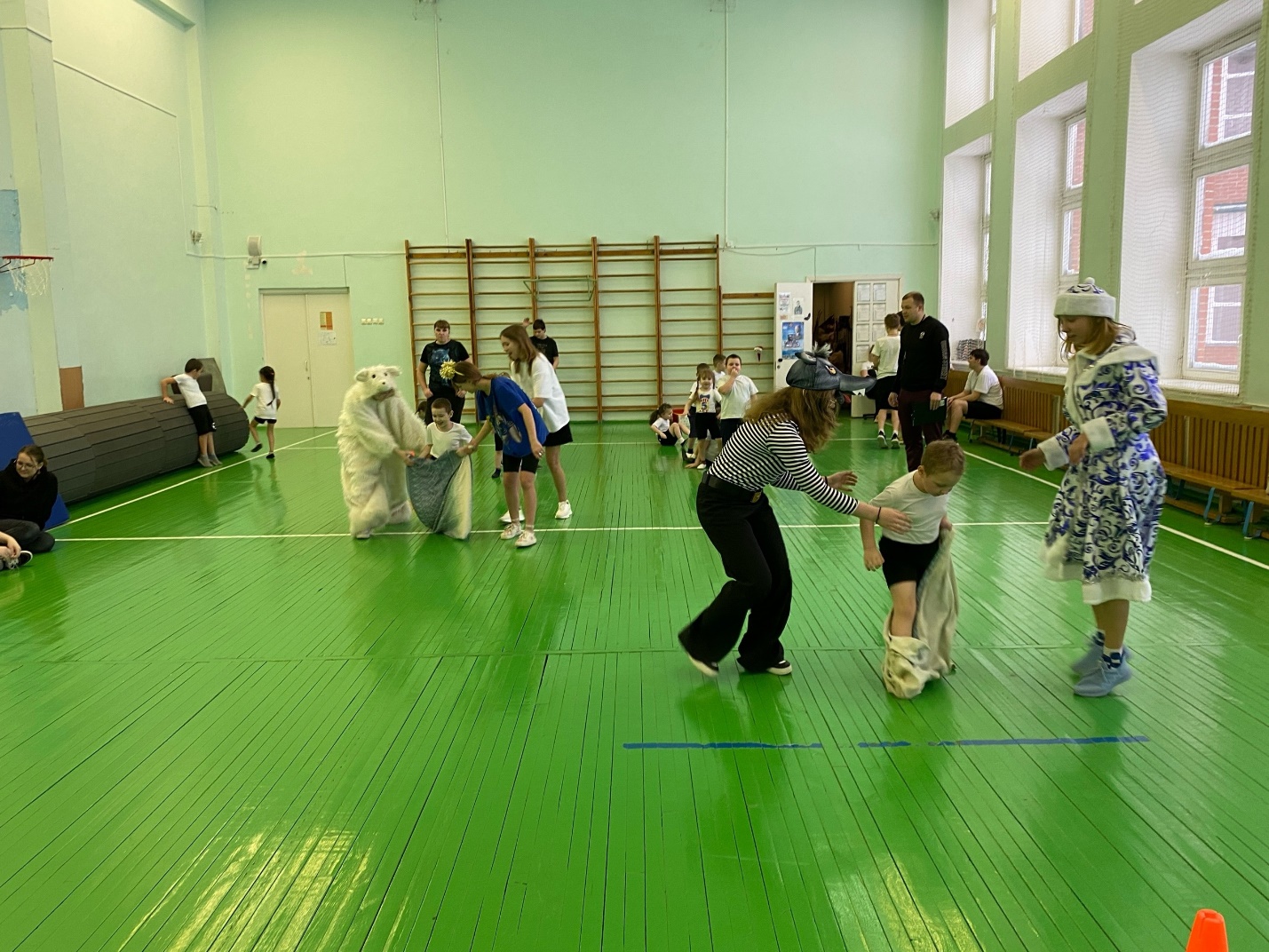 СценарийРебята детского сада разделились на 2 команды, и под руководством учителя физкультуры - Михаила Юрьевича Шардина и обучающихся 7 "Б" класса выполняли следующие задания:- передавали эстафетную палочку в новогодних колпачках- водили клюшкой теннисный мяч- передавали "снежный ком"- танцевали- скакали на лошадках- прыгали в мешках- проходили сквозь обручиПо окончании урока ребята и их руководители получили дипломы и небольшие подарки за участие, а старшеклассники получили благодарности за организацию и проведение урока!